Foto’s website testimonials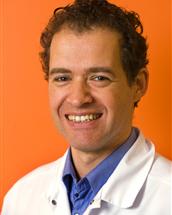 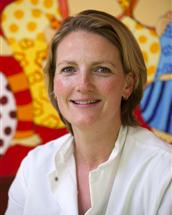 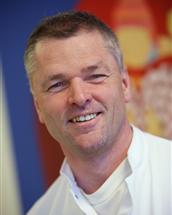 